Publicado en Madrid el 28/03/2023 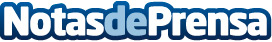 Destinos para perderse con una camper en primavera y veranoDe cara a las escapadas de primavera y con la vista ya puesta en el verano, CamperDays ofrece una selección de ideas de destinos y consejos para disfrutar de unas vacaciones con todo lujo de detalles en una camperDatos de contacto:Amparo915401805Nota de prensa publicada en: https://www.notasdeprensa.es/destinos-para-perderse-con-una-camper-en Categorias: Nacional Viaje Madrid Turismo Movilidad y Transporte http://www.notasdeprensa.es